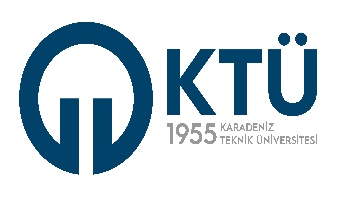 BİLGİ İŞLEM DAİRE BAŞKANLIĞIBİLGİ İŞLEM DAİRE BAŞKANLIĞIBİLGİ İŞLEM DAİRE BAŞKANLIĞIBİLGİ İŞLEM DAİRE BAŞKANLIĞIBİLGİ İŞLEM DAİRE BAŞKANLIĞI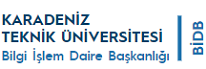 GÖREV DAĞILIM LİSTESİGÖREV DAĞILIM LİSTESİGÖREV DAĞILIM LİSTESİGÖREV DAĞILIM LİSTESİGÖREV DAĞILIM LİSTESİDok. Kodu: İK. FR. 01Yay. Tar: Revizyon No: Rev. Tar: Rev. Tar: Rev. Tar: Sayfa Sayısı: 01GÖREV DAĞILIMLARIGÖREV DAĞILIMLARIGÖREV DAĞILIMLARIGÖREV DAĞILIMLARIGÖREV DAĞILIMLARIGÖREV DAĞILIMLARIGÖREV DAĞILIMLARIBirim AdıBirim AdıTEKNİK DESTEK SERVİSTEKNİK DESTEK SERVİSTEKNİK DESTEK SERVİSTEKNİK DESTEK SERVİSTEKNİK DESTEK SERVİSBirimin GörevleriBirimin GörevleriPersonel Adı SoyadıGörev/Kadro UnvanıGörevleriGörevleriYetkileriVekâlet Edecek PersonelVekâlet Edecek PersonelOzan AKYOLSürekli İşçiBirime gelen bilgisayar yazılım ve donanım problemlerini gidermekBirime gelen bilgisayar yazılım ve donanım problemlerini gidermekAykut MEMİŞAykut MEMİŞAykut MEMİŞTeknisyenBirime gelen bilgisayar yazılım ve donanım problemlerini gidermekBirime gelen bilgisayar yazılım ve donanım problemlerini gidermekOzan AKYOLOzan AKYOLTebliğ AlanTebliğ AlanTebliğ AlanTebliğ AlanTebliğ EdenTebliğ EdenTebliğ EdenAdı SoyadıAdı Soyadıİmzaİmza